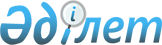 Аудандық мәслихаттың кейбір шешімдерінің күшін жою туралыАқтөбе облысы Темір аудандық мәслихатының 2016 жылғы 03 наурыздағы № 334 шешімі      Қазақстан Республикасының 2001 жылғы 23 қаңтардағы "Қазақстан Республикасындағы жергілікті мемлекеттік басқару және өзін-өзі басқару туралы" Заңының 6 бабына, Қазақстан Республикасының 1998 жылғы 24 наурыздағы "Нормативтік құқықтық актілер туралы" Заңының 40 бабының 2 тармағының 4) тармақшасына сәйкес Темір аудандық мәслихаты ШЕШІМ ҚАБЫЛДАДЫ:

      1. Осы шешімге қосымшаға сәйкес Темір аудандық мәслихатының кейбір шешімдерінің күші жойылсын.

 Темір аудандық мәслихатының күші жойылған кейбір шешімдерінің тізбесі      1. Темір аудандық мәслихатының 2015 жылғы 23 желтоқсандағы № 296 "Темір ауданы аумағында бейбіт жиналыстар, митингілер, шерулер, пикеттер және демонстрациялар өткізу тәртібін қосымша реттеу туралы" 2014 жылғы 23 желтоқсандағы № 223 аудандық мәслихаттың шешіміне өзгеріс енгізу туралы" шешімі.

      2. Темір аудандық мәслихатының 2015 жылғы 24 шілдедегі № 275 "Темір ауданында пайдаланылмайтын ауыл шаруашылығы мақсатындағы жерлерге жер салығының базалық мөлшерлемелерімен және бірыңғай жер салығының мөлшерлемелерін жоғарылату туралы" (Нормативтік құқықтық актілерді мемлекеттік тіркеу тізілімінде № 4496 тіркелген, 2015 жылы 11 қыркүйекте "Темір" газетінде жарияланған) шешімі.


					© 2012. Қазақстан Республикасы Әділет министрлігінің «Қазақстан Республикасының Заңнама және құқықтық ақпарат институты» ШЖҚ РМК
				
      Аудандық мәслихаттың

Аудандық мәслихаттың

      сессия төрағасы

хатшысы

      А.ОСПАҒАМБЕТОВА

Н.ӨТЕПОВ
Аудандық мәслихаттың2016 жылғы 3 наурыздағы№ 334 шешіміне қосымша